Добрый день, уважаемые студенты группы 34. « Продавец, контролёр- кассир». Сегодня 13.02.2021Дистанционное обучение по МДК 01.01. «Розничная торговля непродовольственными товарами» 6 час ( часы 141—146)Диффиренцированный  зачёт по МДК 01.01. Готовые работы сфотографировать и отправить результаты на почту tika.71@mail.ru или личное сообщение в ВАТСАП.За задания вы должны получить 1 оценку, если до конца дня ( до 16-00)не будут выполнены все задания, в журнал будут выставлены неудовлетворительные оценки .Преподаватель Щапова С.А.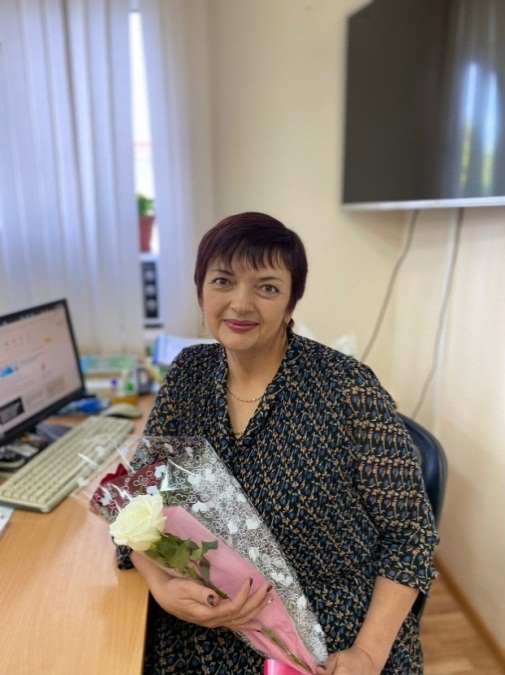 ЗАДАНИЕ – Выбери 2 цвета из предложенных . Ответь письменно на все вопросы двух выбранных цветов. Классификация пушно-меховых товаров.Пушно-меховое сырье: показатели качества и процесс производства. Ассортимент пушно-меховых товаров. Требования к качеству меховых и овчинно-шубных изделий. Маркировка, упаковка и хранение пушно-меховых товаров.. Упаковка, маркировка и хранение текстильных товаров.. Классификация и ассортимент швейных изделий.. Потребительские свойства одежды.. Классификация материалов, применяемых для изготовления одежды.. Основы производства швейных изделий.. Маркировка, упаковка, транспортирование и хранение швейных товаров.. Определение качества швейных изделий. Сырье для производства стекла. Основы производства стеклоизделий.Классификация и характеристика ассортимента стеклянных товаров. Факторы, влияющие на расширение ассортимента стеклоизделий.Потребительские свойства стеклянных товаров. Требования к качеству стеклоизделий. Факторы, влияющие на качество стеклянных товаров. Дефекты стекломассы, выработки и обработки.. Маркировка, упаковка, транспортирование и хранение стеклоизделий. Понятие керамики. Классификация керамических изделий. Сырье керамического производства. Основы производства керамических изделий. Классификация и характеристика ассортимента керамических изделий. Факторы, влияющие на расширение ассортимента керамических изделий.. Потребительские свойства керамических товаров (функциональные, эргономические, эстетические, информативность, долговечность и сохраняемость). Оценка качества керамических товаров. Факторы, влияющие на качество керамических изделий. Маркировка, упаковка, транспортирование и хранение керамических изделий. Металлохозяйственные товары и основные материалы для их изготовления.. Основы производства металлохозяйственных изделий. Классификация и ассортимент металлохозяйственных товаров.. Потребительские свойства металлохозяйственных товаров (функциональные, эргономические, эстетические).. Требования к качеству металлохозяйственных изделий. Факторы, влияющие на качество металлохозяйственных товаров. Маркировка, упаковка и хранение металлохозяйственных товаров.. Факторы, формирующие потребительские свойства парфюмерных то - варов (функциональные, эстетические, безопасность потребления, надежность, эргономические свойства). Сырье для производства парфюмерии. Основы производства парфюмерных товаров. Классификация, ассортимент и методы оценки показателей качества парфюмерных жидкостей. Расфасовка, упаковка, маркировка, транспортирование и хранение парфюмерных товаров. Сырье для косметических товаров.Технология производства косметических товаров.. Ассортимент косметических товаров. Потребительские свойства и показатели качества косметических средств.. Приемка и контроль качества косметических средств. Упаковка, маркировка, транспортирование и хранение косметических средств. Классификация и современный ассортимент текстильной галантереи.. Процессы производства текстильно-галантерейных товаров. Требования к качеству текстильной галантереи Маркировка, упаковка, транспортирование и хранение текстильно - галантерейных товаров.. Классификация и ассортимент кожгалантерейных товаров. Материалы, применяемые для изготовления кожгалантерейных изделий. Основы производства кожгалантерейных товаров. Маркировка, упаковка и хранение кожгалантерейных изделий.. Классификация и ассортимент металлической галантереиОсновы производства металлической галантереи.Требования к качеству изделий металлической галантереи.Маркировка и упаковка изделий металлической галантереи.. Классификация и общая характеристика школьно-письменных и канцелярских товаров.. Требования к качеству школьно-письменных и канцелярских това - ров.Маркировка, упаковка, транспортирование и хранение школьно - письменных и канцелярских товаров.. Кожаная обувь: производство, качество, ассортимент и классификация. Факторы формирующие потребительские свойства обуви.. Резиновая обувь: производство, качество, ассортимент и классификация.Валяная обувь: производство, качество, ассортимент и классификация.Маркировка, упаковка, транспортирование и хранение обувных товаров.